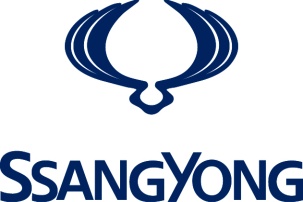 Datum: September 2016Autosalon van Parijs 2016Stand: 508SSANGYONG TOONT LIV-2 SUV CONCEPT IN PARIJSConceptcar voor een grote prestige-SUV wijdt een nieuwe designtaal en toekomstige productontwikkelingsstrategie in voor het merkNieuw vlaggenschip van SsangYong garandeert exclusiviteit, gebruiksgemak, luxe en 'waardige kracht'ONTWIKKELINGSCONCEPTSsangYong onthult dit jaar in Parijs de LIV-2 (Limitless Interface Vehicle, eerder bekend als het ontwikkelingsproject Y400), een conceptcar die vooruitblikt op een grote luxe-SUV. Als een nieuwe interpretatie van het LIV-1-concept dat in 2013 werd voorgesteld op het autosalon van Seoel, tilt hij de designtaal van de auto naar nieuwe hoogten en helpt hij het concept van 'Waardige Beweging' uit te dragen.Dit nieuwe en authentieke SUV-concept bouwt voort op de ontwikkelingsfilosofie van 'Robuust, Gespecialiseerd, Premium', waarop ook andere recente conceptcars van SsangYong waren geïnspireerd. Hij werpt zich op als de emotionele interface tussen de bestuurder, passagiers en auto en zal evolueren tot een strategisch model binnen het SsangYong-gamma om de toekomstige groei van het merk te verzekeren. Naar verwachting komt de auto in 2017 op de markt..STIJLCONCEPTDe LIV-2 bevestigt de legitieme positie van het merk als Korea's toonaangevende producent van echte terreinwagens en SUV's en belichaamt tegelijk het concept van 'Waardige Beweging', dat steunt op de grootsheid van de natuur, alsook SsangYongs designfilosofie van 'Nature-born 3Motion'.  Hij ademt een gespierde, mannelijke SUV-look met de dynamische en volumineuze stijl van het designthema 'Robuuste Esthetiek.Met een sterke en duurzame koetswerk-op-frameconstructie en de gespecialiseerde vierwielaandrijving van SsangYong beschikt de LIV-2 over een intelligente interface die de actieve communicatie tussen bestuurder en auto vereenvoudigt. Het 'grenzeloze potentieel' van de LIV-2 impliceert dat hij nagenoeg elke moeilijkheid overwint en tegelijk het comfort en de rijervaring van een luxelimousine biedt, met een zee aan ruimte op de tweede stoelenrij en een uitrusting die een ongeëvenaard rustgevende sfeer kan creëren.Als het nieuwe vlaggenschip van SsangYong werpt de LIV-2 zich op als een prestigieuze SUV, die strategisch werd ontwikkeld om nieuwe marktsegmenten aan te boren.KOETSWERKNet zoals de conceptcars voor de SsangYong XIV (eXciting user-Interface Vehicle) en SIV (Smart Interface Vehicle) de onderneming ideeën opleverden voor subcompacte en compacte SUV's, geeft de LIV-2 de richting aan die de middelgrote (D-segment) en grote (E-segment) SUV's zullen inslaan.Deze sterke, uitgekiende, charismatische, waardige en tegelijk elegante auto inspireert zich op het ‘Dignified Motion’-concept dat onderdeel uitmaakt van SsangYong’s designtaal ‘Nature-born 3 Motion’.De uitstraling van deze sterke, authentieke SUV steunt op het concept van ingehouden gevoeligheid en kiest voor een eigentijdse expressie met een wit koetswerk en een interieur met witte accenten om het futuristische aura vanbinnen en vanbuiten te benadrukken.Deze frisse, moderne en aantrekkelijke stijl bouwt op een robuust en waardig koetswerk met indrukwekkend ogende luchtinlaten en een coherente voorkant die het radiatorrooster en de koplampen naadloos in elkaar laat overvloeien.Het radiatorrooster doet denken aan de gespreide vleugels van een vogel, een look die eerder al te zien was op de Tivoli en die vrijheid uitstraalt. Hij zal terugkomen op alle toekomstige SsangYong-modellen om een opvallende en herkenbare nieuwe identiteit te creëren voor het merk.Ook de intense karakterlijnen op de zijkant van de auto – vooral achteraan waar ze oplopen naar de achterbumper toe – waren het eerst te zien op de Tivoli en zullen uitgroeien tot een terugkerend stijlelement voor SsangYong.Opmerkelijke nieuwe accenten zijn de elektrische zijtreden die de veiligheid en het gebruiksgemak aan beide kanten verhogen en de geavanceerde technologie die het pad verlicht wanneer passagiers in het donker van de auto weg of naar de auto toe lopen.De banden voor de LIV-2 concept werden ontwikkeld met het oog op ruwe wegen. Een gedifferentieerde hoek en gelaagd loopvlakpatroon helpt lawaai op gelijke en ongelijke wegen te verspreiden terwijl het risico op aquaplaning op nat wegdek wordt gereduceerd door een hoog stijf blok en diepe groeven.De koetswerkkleur van de conceptcar creëert een helder licht dat de zuiverheid en mystiek van de ijsbeer uitstraalt.  Een combinatie van mat en glanzend wit moet de waardigheid van het design kracht bijzetten.INTERIEURDe designdoelstelling voor de LIV-2 bestond erin een prestigieuze, eigentijdse lounge te creëren in een luxueuze limousine met chauffeur. Bovendien moesten de inzittenden een zee aan ruimte hebben om te werken of te ontspannen en moesten ze kunnen beschikken over een reeks geavanceerde communicatietechnologieën. Het concept van een auto met chauffeur legt de nadruk op de achterpassagiers, die worden verwend met individuele stoelen en een volledig geconnecteerde middenconsole.  Elke stoel is verstelbaar en beschikt over een massagefunctie die met een druk op de knop wordt geactiveerd.Fijn leder, echt hout en glanzende pianozwarte accentpanelen vertegenwoordigen een harmonieus ogende, moderne omgeving terwijl de volledig instelbare sfeerverlichting subtiel werd gepositioneerd om de console en de deurpanelen te verlichten en een futuristische, verfijnde sfeer te creëren.Een geïntegreerd communicatiesysteem met drie schermen (een 9,2"-scherm in de middenconsole en een 10,1"-scherm in elke hoofdsteun), WiFi-mirroring voor mobiele toestellen, Apple CarPlay en Google Android Auto bevorderen de connectiviteit en het reisplezier voor de inzittenden.  Dat alles kan worden gecontroleerd vanaf de middenconsole op de tweede stoelenrij, die via een aanraakscherm toegang biedt tot het infotainmentsysteem om de surroundklank en het hoogwaardige entertainment te bedienen. Hoofdtelefoons en telefoonladers maken een onbeperkt gebruik van mobiele telefoons mogelijk.TECHNOLOGIEMOTOROok gebruikt de motor een variabele oliepomp (VOP) en zuigerringen met beperkte spanning om de wrijving te verminderen en zo de efficiëntie te verhogen. Door ook een beroep te doen op een uitlaatgasrecirculatie onder lage druk (LP-EGR) wordt ook de NOx-uitstoot bij hoge toerentallen en koppelbelasting teruggedrongen. Daartoe combineert het systeem een EGR-klep, een compressorwiel met nikkelcoating en een EGR-koeler met I-flow en golvende vinnen.Deze krachtige motor werkt samen met een zeventrapsautomaat van Mercedes-Benz en staat borg voor een aangename rijervaring met optimale prestaties en een uitzonderlijke efficiëntie.Benzinerijders kunnen opteren voor een 2.0 GDi-turbobenzinemotor. Met zijn geïntegreerde uitlaatspruitstuk met elektrisch gestuurde wastegate dringt hij het verbruik terug en kan hij uitstekende NVH-waarden (lawaai, trillingen, hardheid) voorleggen.VEILIGHEIDDe LIV-2 bevestigt De LIV-2 bevestigt SsangYongs engagement op het vlak van veiligheid, niet alleen voor de bestuurder en passagiers maar ook voor voetgangers.De veiligheid van de inzittenden stond bovenaan het prioriteitenlijstje en de LIV-2 kan dan ook schermen met maar liefst negen airbags: frontaal, lateraal voorin en achterin, gordijnairbags en een knieairbag voor de bestuurder.Voorts kan de auto prat gaan op een geavanceerde Autonome Noodremhulp (AEBS). Dat systeem waarschuwt de bestuurder wanneer het een auto, voetganger of ander obstakel detecteert met zijn radar- en lasersensoren en zijn camera bovenaan de voorruit.  In bepaalde situaties kan AEBS ook een autonome remhulp activeren voor een maximale bescherming.De LIV-2 kan aanrijdingen bij dode hoeken of kruispunten ook actief vermijden dankzij de functie Traffic Safety Assist (TSA) en de grootlichtassistent (HBA) die bestuurders een maximaal zicht geeft in het donker.Een rijstrookwaarschuwing helpt het risico op snelwegongevallen in te dijken terwijl de dodehoekassistent en spoorassistent twee radars gebruiken om botsingen te vermijden met voertuigen die niet zichtbaar zijn voor de bestuurder. Een detectiesysteem voor dwarsverkeer beschermt ook de achterste hoeken van de auto wanneer de bestuurder achteruit uit een parkeerplaats rijdt en dringt het gevaar op een zijdelingse aanrijding achteraan gevoelig terug.TECHNISCHE GEGEVENSEinde.ModelModelModelLIV-2LIV-2LIV-2LIV-2MotorMotorMotorBenzineBenzineDieselDieselTransmissieTransmissieTransmissie6 Man.6 Aut.6 Man.7 Aut.AfmetingenTotale lengtemm4.8504.8504.8504.850AfmetingenTotale breedtemm1.9171.9171.9171.917AfmetingenTotale hoogtemm1.8001.8001.8001.800AfmetingenWielbasismm2.8652.8652.8652.865MotorLiter2.0 GDi Turbo2.0 GDi Turbo2.2 Turbo2.2 TurboMotorAantal cilinders4, in lijn4, in lijn4, in lijn4, in lijnMotorVermogenpk225225181181MotorKoppelNm350350420420BrandstofverbruikCO2 (gemengde cyclus)g/kmn.b.n.b.n.b.n.b.